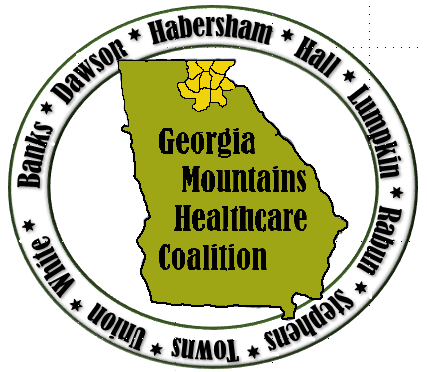 Attendees:   Please see sign in sheet posted to GHA 911and www.garegionb.org for this meetingConvened: 10:00     	Adjourned:	1:00Welcome and IntroductionsAll members introduced themselvesCoalition Information/UpdatesMatthew Crumpton, HCCDonna Sue Campbell, HCFGeorgia Mountain Healthcare Coalition WebsiteWebsite is now live at www.garegionb.orgPlease register – click “Register” button, this allows us to maintain a list as required by grantSearch for your facility/agency, select and proceedIf your facility isn’t listed, scroll to end of page and select “register your facility”, then go to “register” button againWebsite has calendar of events, documents, sign in sheets, minutes, resources listedGovernance Document OverviewUpdate required every yearChanges made are in “record of changes” page 11Executive Committee reviewed and approved documentDraft Document is posted on GHA911 and www.garegionb.orgWill be e-mailed out to all for commentsWill be approved after Dec 6 deadline for commentsTraining Updates:TECC- February 24-26, 2020, Hall County Sheriffs Training ComplexTrauma Nurse Core Class- Locations and Dates needed.Rural Trauma Development Course: Locations and Dates needed. Emergency Nurse Pediatric Care Course: Locations and Dates neededLong Term Care Emergency Preparedness Advanced Course-February 11, 2020-Ramsey Conference CenterInfectious Disease Conference-March 6 at Lanier Technical College, Ramsey Conf CenterOther states will be invitedExercisesOperation Wesley TTX AARReviewed After Action Report and Improvement Plan. Please see complete document on GHA911.org or garegionb.orgExercise Overview, reviewed objectivesParticipating organizations listed-Exercise Planning and ParticipationTotal of 57 attendees Regional analysis of core capabilitiesInfectious Disease FSE November 4-8, 2019Overview of Georgia’s 3-tiered Infectious Disease system Identity, Isolate, Inform exercised when individual with symptoms of Ebola and positive travel history presented to facilities Emergency Operations Coordination/Communication PlanReview of PlanCommunicationsReviewed who you would contact in an EmergencyYour leadershipLocal EMACoalition contact - Discussed who to reach out to on Executive Committee according to facility typePediatric Surge Plan AnnexRequired this yearFrances Franks is Clinical Advisor to Region B Healthcare Coalition and will be lead on Pediatric PlanVolunteers: Thank you for volunteering!Pam KneppMichael ShawWalker SchlundtKayla SollenbergerBrandin GillmanDonna Sue CampbellCommunications Drill Nov 6AAR is on garegionb.org and GHA911.orgIncluded WebEOC log inList of user ID’s is sent out periodically, contact Donna Sue Campbell for your facility user ID or link to register if facility is not on listMulti-Year Training and Exercise PlanPediatric Tabletop Exercise January 29, 2020Still under development, but non hospital facilities can take in inpatients needing discharge due to surgeMedical Countermeasures Full Scale Exercise March 23-27, 2020Patient Surge Full Scale Exercise late March 2020 (still under development)May focus on surge and/or pediatrics FundingEbola Grant Funding Updates75,000 spent so far107,000 left to spend and must be spent by March 202Bioesque Solutions Update: Demonstration was done at last meeting on this productCoalition will purchase every interested facility two handheld sprayersCoalition will purchase two 5-gallon containers at a minimum for every facility to have enough stock for 3 months One gallon will fill up a container 4 times.Bioesque is used to clean their environment once a month (i.e., EMS vehicles, hospice facilities)2019-2020 Budget reviewInstate travel (to meetings, EMAG conference)				$65,717.00Out of state travel (to National Healthcare Coalition Conf) 			$15,133.20Equipment (money can be moved here later as needed)	            	         $0.00Supplies (for printing, exercise, triage tags, recruitment materials)		  $9,342.00Contractual (for trainings, website fees)					$46,800.00Other (coalition meetings, food, room rental)				$15.000.00Total							         		          $151,992.00Other items purchased or in budget as money becomes available:TR6 RespiratorsPPEIncident Command SuppliesCell phone “box” that can power cell phones and supply internet connectivityRemember, there is money in the budget to pay for in state meetings and training attendance on an individualized basis, please get approval from us in advancePartner Sharing:Georgia Hospital Association(presented by Donna Sue Campbell)Pediatric Preparedness Planning contact at CHOA is    Cheryl.Walls-benner@choa.org Travel Clinical Assistant tool available on Georgia Department of Public Health Website      https://dph.georgia.gov/TravelClinicalAssistantHospitalsMatthew Crumpton, NGHSOverview of recent active shooter incidentIncident Command is open due to surgePublic HealthDave Palmer, District 2 Increase cases of Hepatitis A and Measles, Public Health response continuesElisabeth Wilson, Region 10 and Region E Healthcare Coalition Piedmont Athens Regional Hospital is hosting Active Threat Course Jan 15 HospitalsCecil Solaguren, Union GeneralRecently has survey, discussed so lessons learnedWendall Farmer, Chatuge HospitalDiscussed trainings and eventsSherry Loggins, Stephens County HospitalDCON Course in three weeksAmy Allen, Gold City Health and RehabRecently had survey, shared some lessons learnedRon Harris, ARESOverview of Task book and Operations Book for ARES responseReview of FEMA courses required Lanier Swafford, State Office of EMSNational Weather Service Winter Weather Exercise is DecDiedre Moore, Banks County EMARecently had annual statewide meeting at CallawayRecommended Cyber training through TEEX, good training, no chargeEncouraged attendance at EMAG conference April 15-17 in SavannahRecently had a Full Scale Exercise involving a train derailmentRip Schroeder, University of North GeorgiaUNG offers free CPR classes at various campus locationsRecent research shows college attendance has decreased due to historic population trendsDorothy Jubon, American Red CrossARC has been having small shelter exercisesFuture Meetings and TrainingsHealthcare Coalition MeetingsFebruary 19, 2020 May 20, 2020August 19, 2020November 18, 2020Mutual Aid Task Force – Georgia Public Safety Training Center, Forsyth, GADecember 12, 2019Reminders:Sign in to WebEOC through GHA911.org to make sure your user ID and password worksRegister on the Region B Healthcare coalition website https//garegionb.org and obtain today’s meeting resourcesRegister for trainings if you’re interested and let us know what trainings you would likePlease take information from meeting back and share with your executive teamNext meeting: February 19 10:00-1:00